КОМИТЕТ ОБРАЗОВАНИЯ, КУЛЬТУРЫ, СПОРТА РАБОТЫС МОЛОДЕЖЬЮ АДМИНИСТРАЦИИ ГОРОДА КОСТРОМЫМУНИЦИПАЛЬНОЕ БЮДЖЕТНОЕ ОБРАЗОВАТЕЛЬНОЕ УЧРЕЖДЕНИЕДОПОЛНИТЕЛЬНОГО ОБРАЗОВАНИЯ ДЕТЕЙ ГОРОДА КОСТРОМЫ«ЦЕНТР ДЕТСКОГО ТВОРЧЕСТВА«ИПАТЬЕВСКАЯ СЛОБОДА»Конспект занятия«ПУТЕШЕСТВИЕ ПО СКАЗКАМ К.И.ЧУКОВСКОГО»(комплексное занятие по ФЭМП и развитию речи с элементами обучения грамоты для детей 5-6лет)                                                            Выполнила:     педагог дополнительного образованияАгафонцева Марина Витальевна  Кострома,2015    ТЕМА: ПУТЕШЕСТВИЕ ПО СКАЗКАМ К.И.ЧУКОВСКОГО(комплексное занятие по ФЭМП и развитию речи с элементами обучения грамоты)Цель: Обобщение знания детей о творчестве К.И.Чуковского, на основе знаний по ФЭМП и развитию речи с элементами обучения грамоты.Задачи:Обучающие:1.Продолжать формировать умение делить слова на слоги.2.Закреплять умение воспроизводить последовательность чисел первого десятка.(прямой счет)3.Закреплять знания детей об обобщающих понятиях: посуда, одежда, обувь,  транспорт..4.Установление соответствия между числом и количеством предметов.5.Продолжать формировать правильный захват карандаша на основе штриховки.6.Учить отгадывать загадки.Развивающие:1.Развивать внимание, зрительное восприятие, логическое мышление, связную речь.2.Развивать мелкую моторику и координацию движения руки.Воспитательные:Воспитывать в детях аккуратность,  опрятность, внимание к внешнему виду.Оборудование:  "волшебный клубочек" с узелками-подсказками, пособие "Домики",  портрет Чуковского, выставка книг, рисунки животных, пособие  "Сосчитай бабочек",пазлы "Бабочки", аудио запись физминуток "Паучок",  "Мойдодыр", «У жирафа», кукла-бабушка Федора,  пособие "Найди посуду", карточки с цифрами1-10, раздаточный материал: бегемотики, градусники, фланелеграф, иллюстрации "Что перепутал художник?", карандаши,  листы с заданиями для штриховки, пособие "Чудесный мешочек".Ход занятия.I. Организационный момент. Постановка цели занятия. Актуализация знаний детей по теме.-Здравствуйте ребята и уважаемые взрослые. Сегодня мы с вами отправимся в путешествие, но это будет необычное путешествие, это будет путешествие по сказкам самого любимого детского писателя. (Показывается портрет)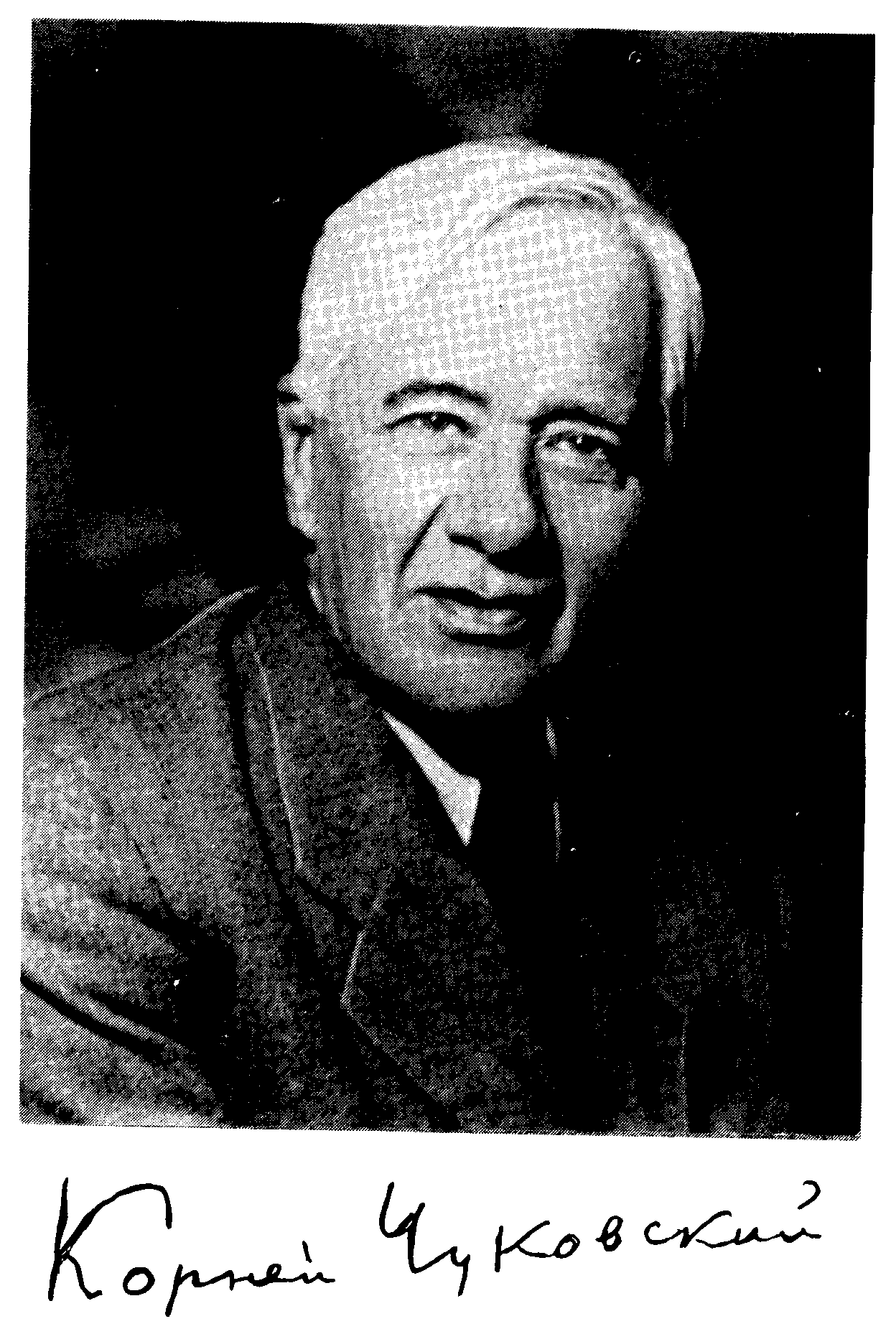 -Ребята, это портрет Корнея Ивановича Чуковского - известного детского писателя.Его стихи приносят радость всем. Не только дети, но и их родители, дедушки и бабушки не  представляют своего детства без сказочных героев Чуковского.А еще все произведения Корнея Ивановича очень поучительны. После каждого знакомства со сказкой мы начинаем понимать, что есть добро, а что зло. И стараемся походить на добрых и смелых персонажей.Всех Чуковский рассмешит,Позабавит, удивит.И покажет ребятишкам,Как добру учиться в книжках!-Ребята, а какие произведения Корнея Ивановича Чуковского вы знаете? (Обращается внимание на выставку)- Посмотрите, у нас сегодня организована  выставка книг К.И.Чуковского.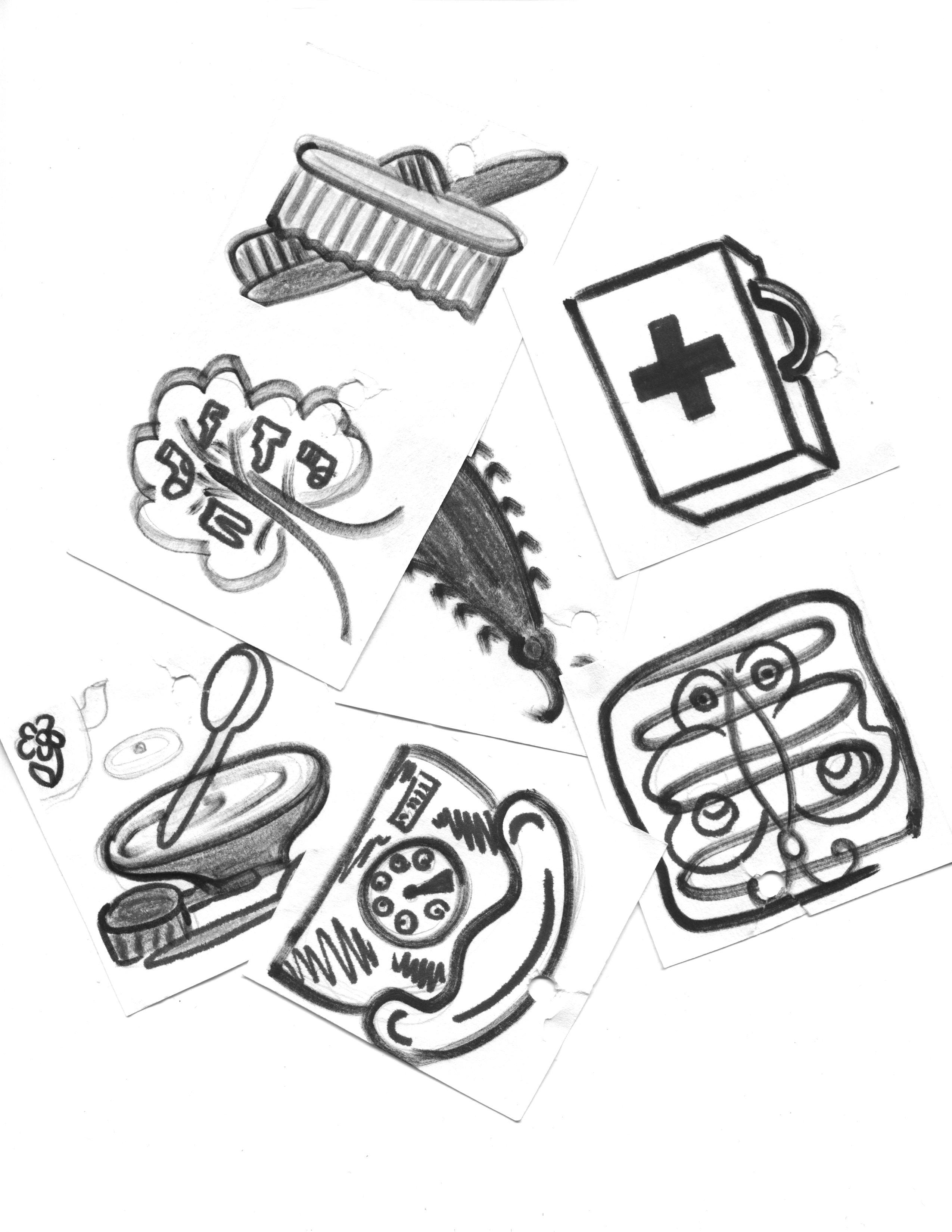 -Много различных произведений написал Корней Иванович для детей. А про какие из них мы сегодня поговорим, вы узнаете, если распутаете эту волшебную ниточку с узелками-подсказками.- Готовы? Ну, что?! В путь! Давайте подойдем и начнем распутывать, какой же 1-ый узелок?II. Основная часть. Изучение темы.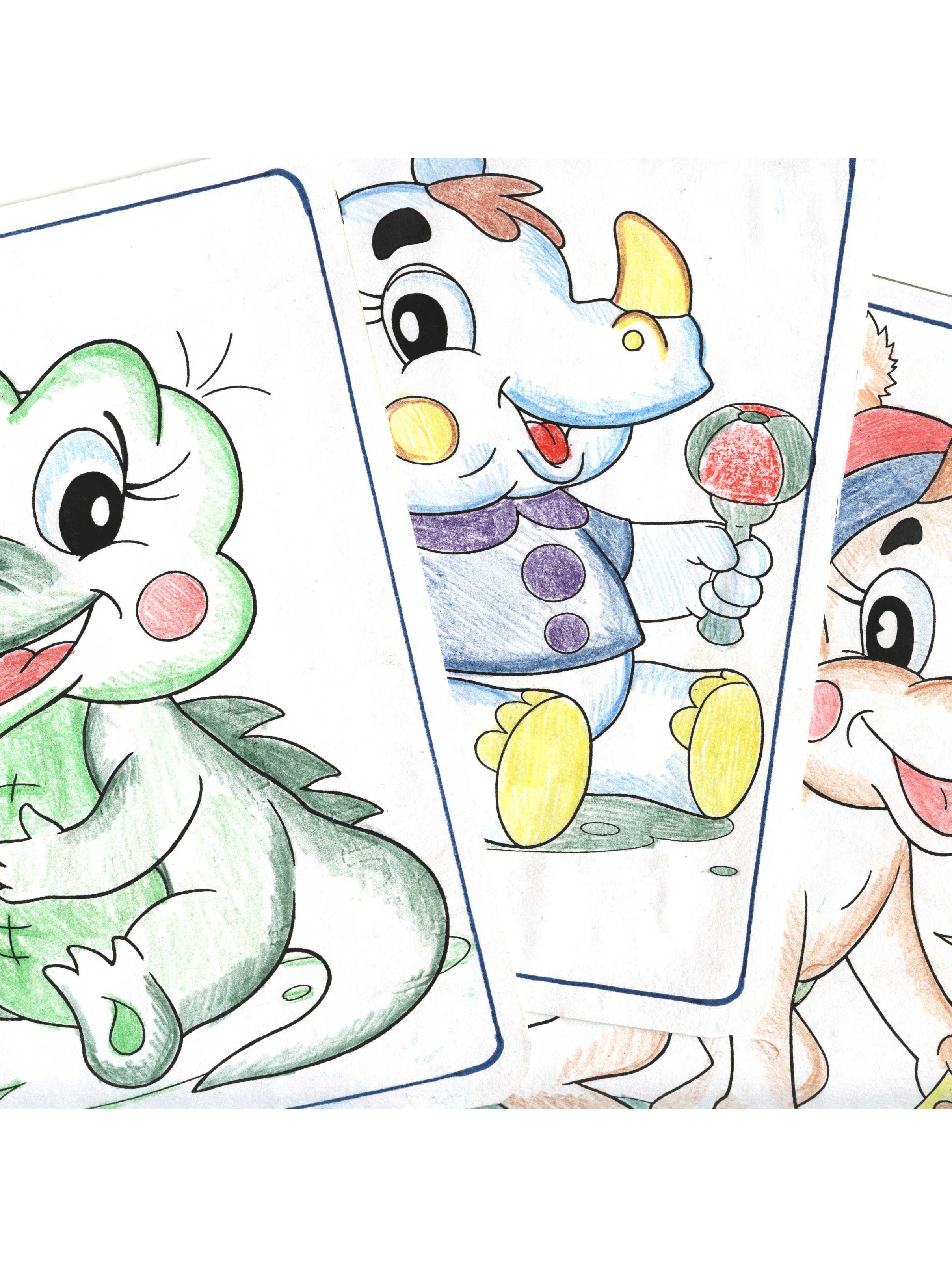 1.«Телефон»-Правильно, сейчас я проверю, как вы знаете сказку "Телефон".-Скажите, кто звонил автору в этом произведении? -Слон,крокодил,мартышки,медведь,олень,тюлень,кенгуру,цапля,носорог...(вывешиваются картинки животных) -Молодцы!-А теперь определите, где живет каждое животное, в каком из этих домиков?Игра "Где, чей домик?"(соотнесение слогов с количеством окошечек)-Посчитайте количество слогов в слове. Если в слове 1 слог, значит, животное живет в домике с одним окном, если 2 слога - то в домике с 2-мя окошками...(фронтальный опрос)-Подставляем ручку к подбородку и считаем сколько раз стукнется подбородок об ручку, столько и слогов. (но-со-рог,слон,кро-ко-дил,цап-ля…..)-Молодцы, вы помогли животным найти свои домики.-Какой же следующий узелок? Подойдем, распутаем.2.«Путаница.»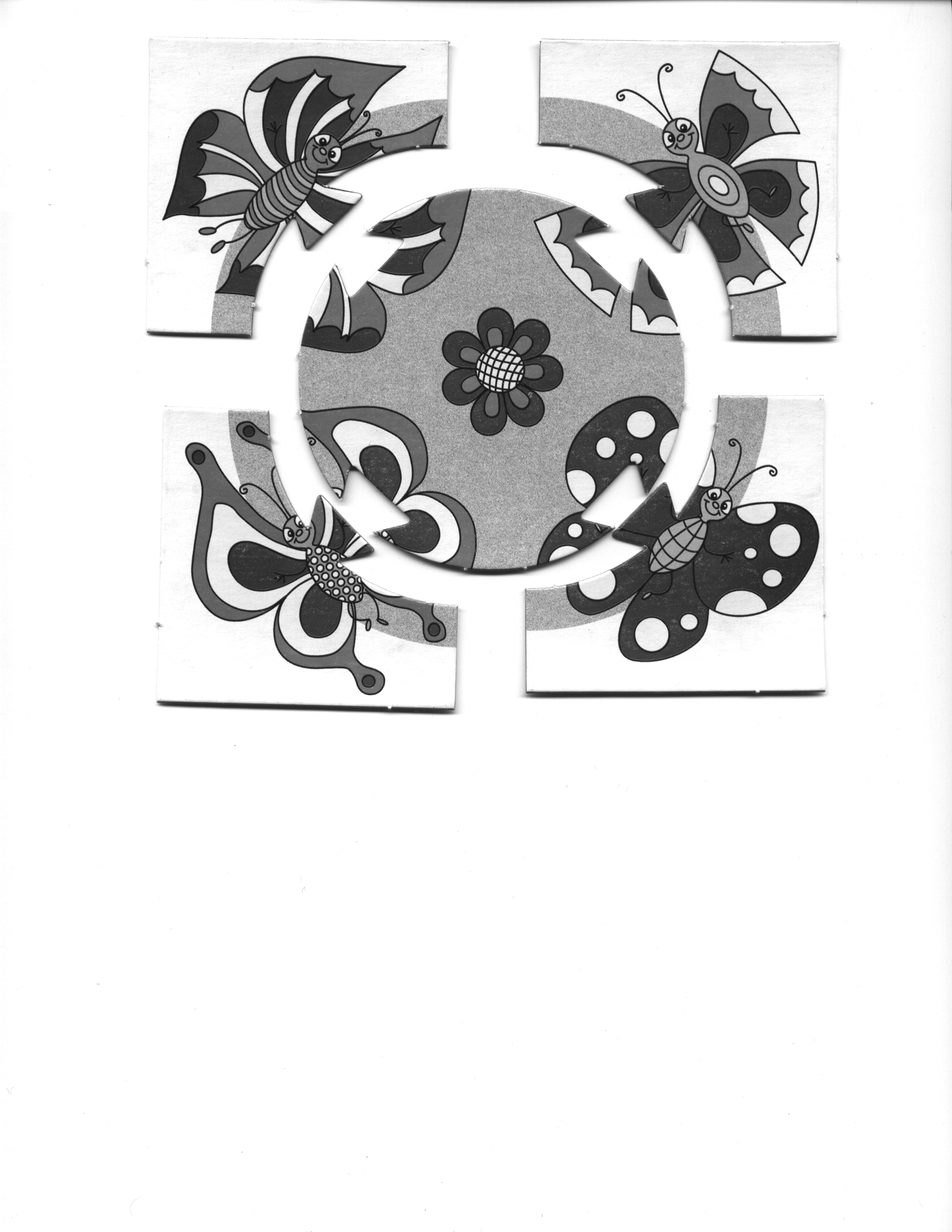 -Давайте послушаем аудио запись и вы расскажите,  что произошло в этой сказке. (ответы детей)-Ребята, а кто потушил море в этой сказке?-Бабочка.- К нам на полянку, ребята, тоже прилетели бабочки. Соберите все половинки бабочек .Сосчитайте сколько бабочек у вас получилось?-Четыре.-У всех по четыре .- Скажем вместе: «По четыре .»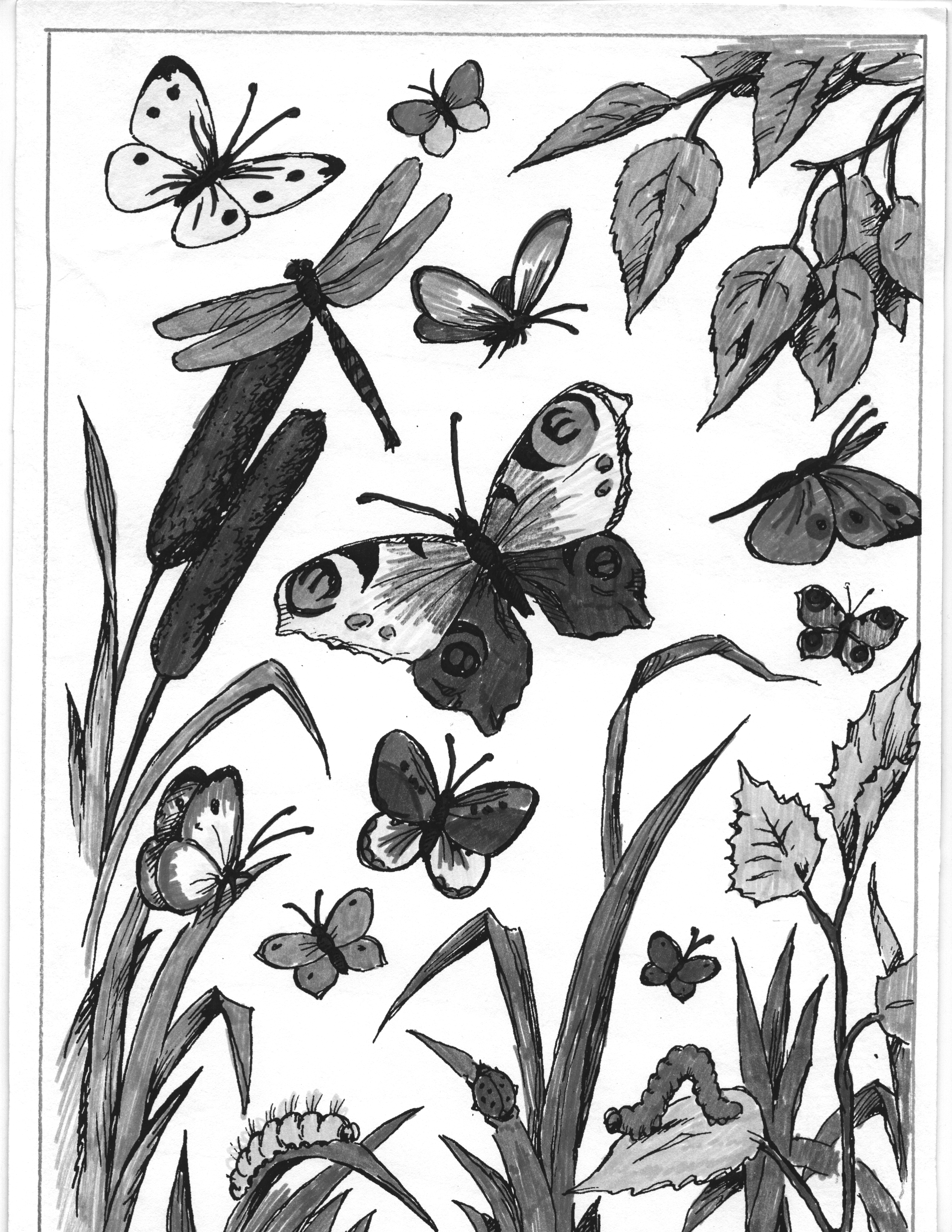 ИГРА "СКОЛЬКО БАБОЧЕК                      НАРИСОВАНО?"-А теперь я посмотрю, какие вы внимательные. Найдите  всех бабочек на этой картинке и сосчитайте.-Какой же следующий узелок нас ждет?3."МОЙДОДЫР"- О чем эта сказка?Игра «Чудесный  мешочек»-Найдите в мешочке лоскутки от одежды мальчика на ощупь.Физкультминутка "Мойдодыр". (Под аудиозапись)4.Следующий узелок-это сказка «АЙБОЛИТ».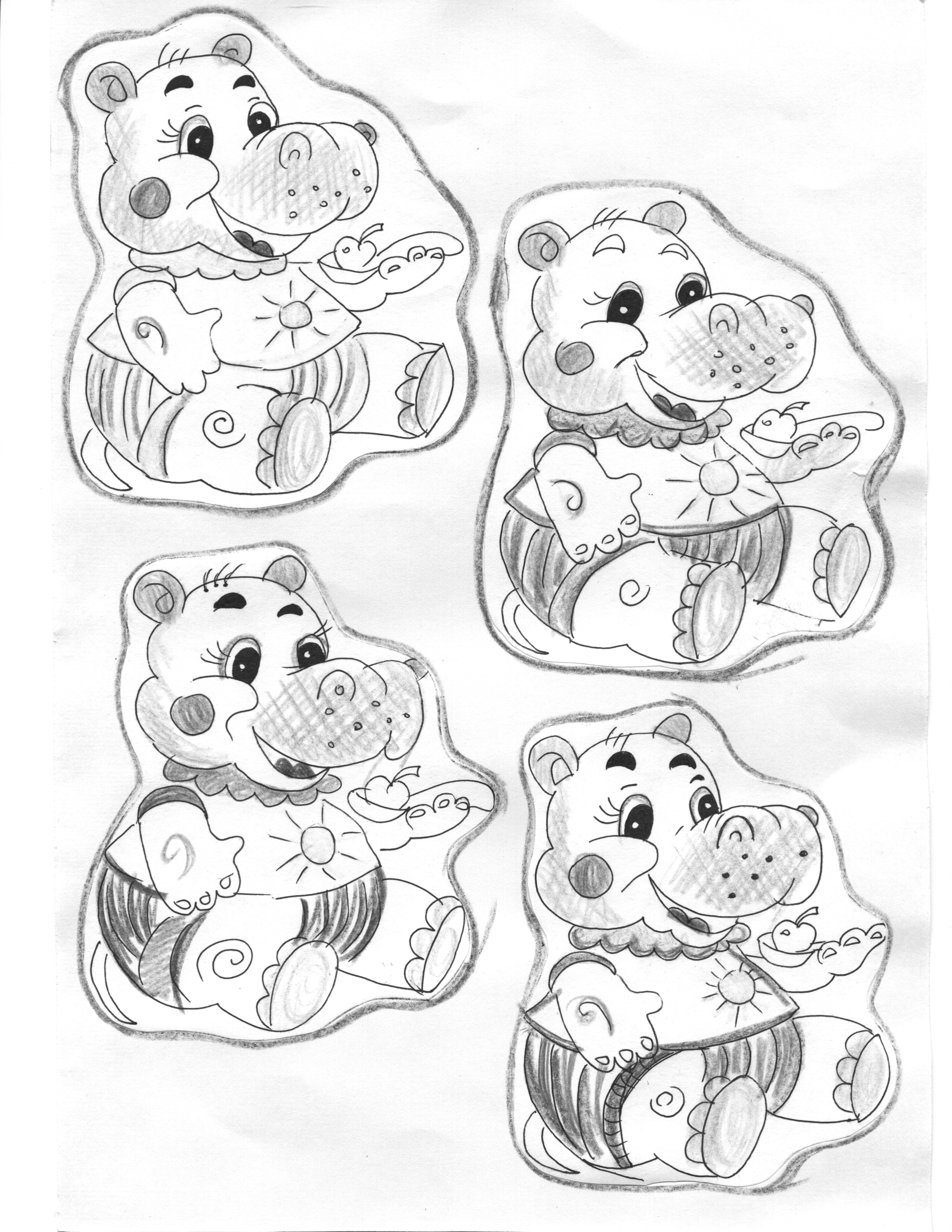 - В Африке доктор Айболит лечит бегемотиков, ведь у них, разболелись животики.-Проверьте, всем ли больным хватит градусников, стаканов с лекарством, шоколадок? Отвечая, используйте слова: «больше, меньше, столько же.»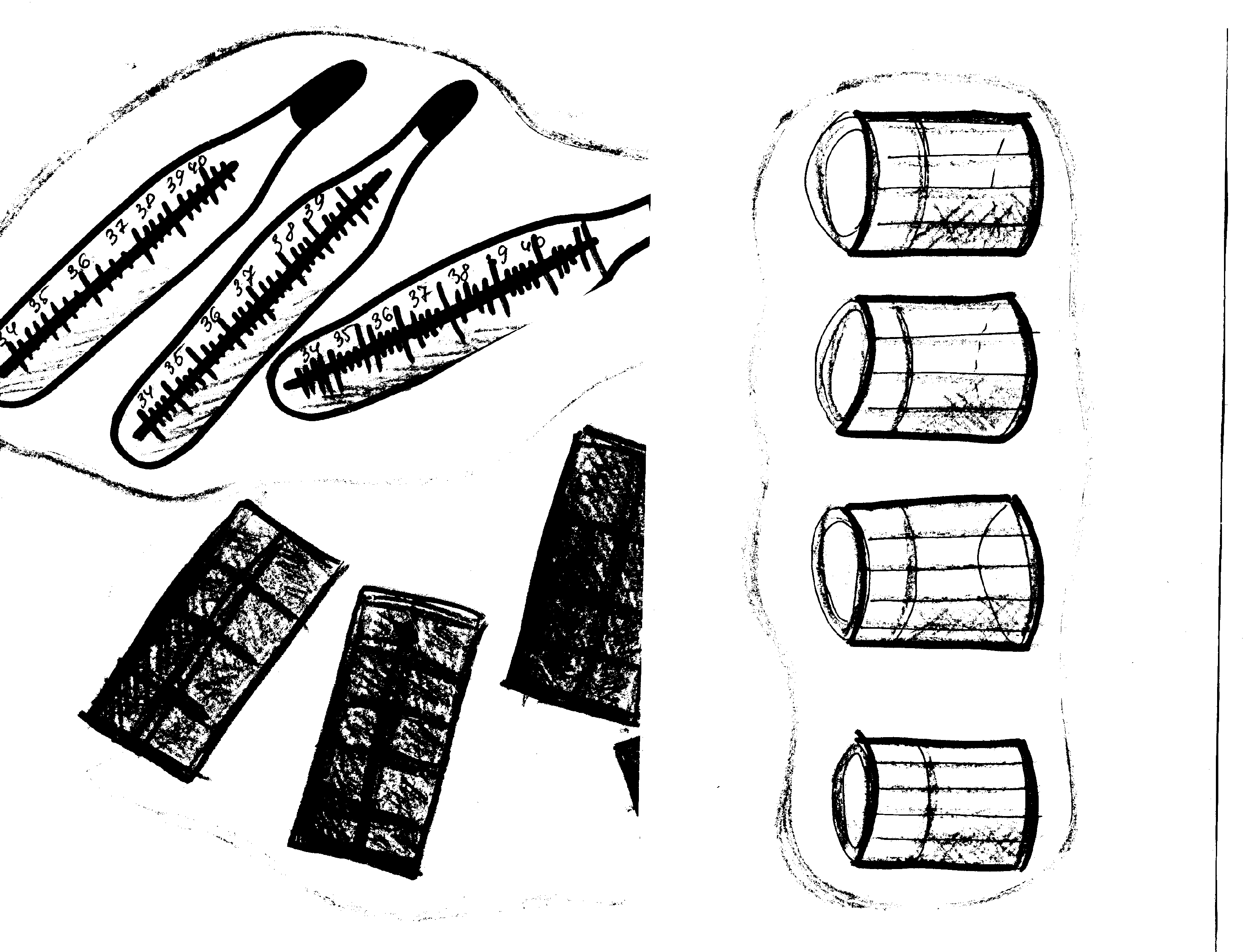  Далее считаем и находим соответствующую цифру 4 ,5,3…Физкультминутка «У жирафа». (аудио запись)5."Тараканище"-Подходим к волшебной ниточке, и посмотрим – дальше узелок-подсказка со сказкой  "Тараканище".-На чем ехали животные в этой сказке?-Медведи на велосипеде, комарики - на воздушном шарике, львы - на автомобиле, зайчике - в трамвайчике.-Какой предмет лишний из этих 4-х картинок? (воздушные шарики)-Правильно, потому что все остальное одним словом называется - транспорт.-Какие виды транспорта вы знаете?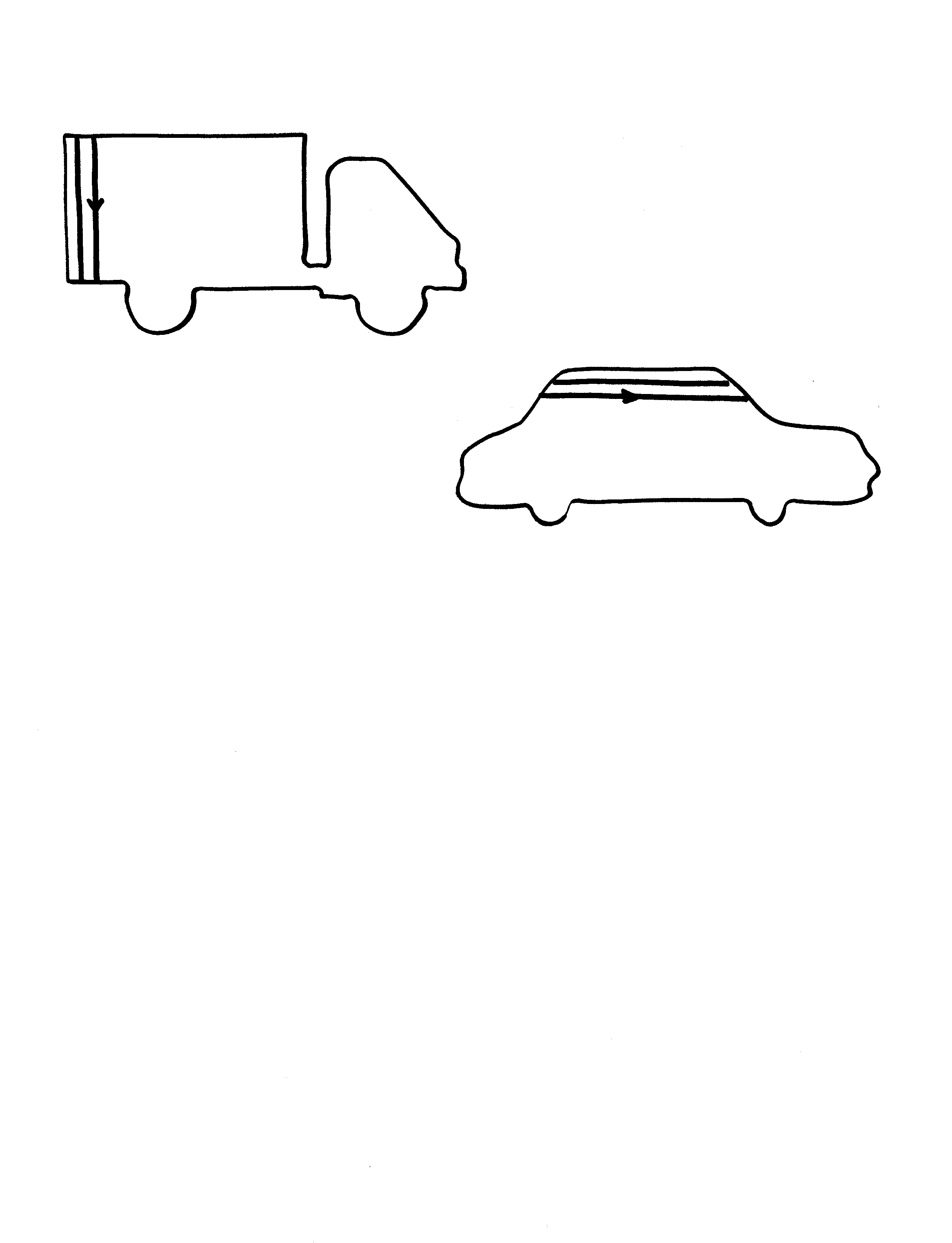 (грузовой и легковой…..)Задание-штриховка. -Заштрихуйте у себя на листочках машины по образцу.(обратить внимание на посадку детей и правильный захват карандаша)-Молодцы, а сейчас положите листочки на край стола.Физкультминутка «ПАУЧОК».6. Загадки -Ребята, оказывается, К.И. Чуковский писал не только сказки, но и загадки. Послушайте и отгадайте.-Растет она вниз головой,Не летом растет, а зимой.Но солнце ее припечет-Заплачет она и умрет. (Сосулька)Вот иголки и булавкиВылезают из-под лавкиНа меня они глядят,Молока они хотят.  (Еж)Хожу - брожу не по лесам,А по усам, по волосам.И зубы у меня длинней,Чем у волков и медведей. (Расческа)Ах, не трогайте меня:Обожгу и без огня! (Крапива)Из горячего колодцаЧерез нос водица льется.  (Чайник)-Молодцы, вы хорошо умеете отгадывать загадки.7."Федорино горе".-А теперь следующий узелок - это сказка "Федорино горе".Входит ФЕДОРА.                                                                                                                                                                                                                                                                                             -Ах, я несчастная, ах я пропащая!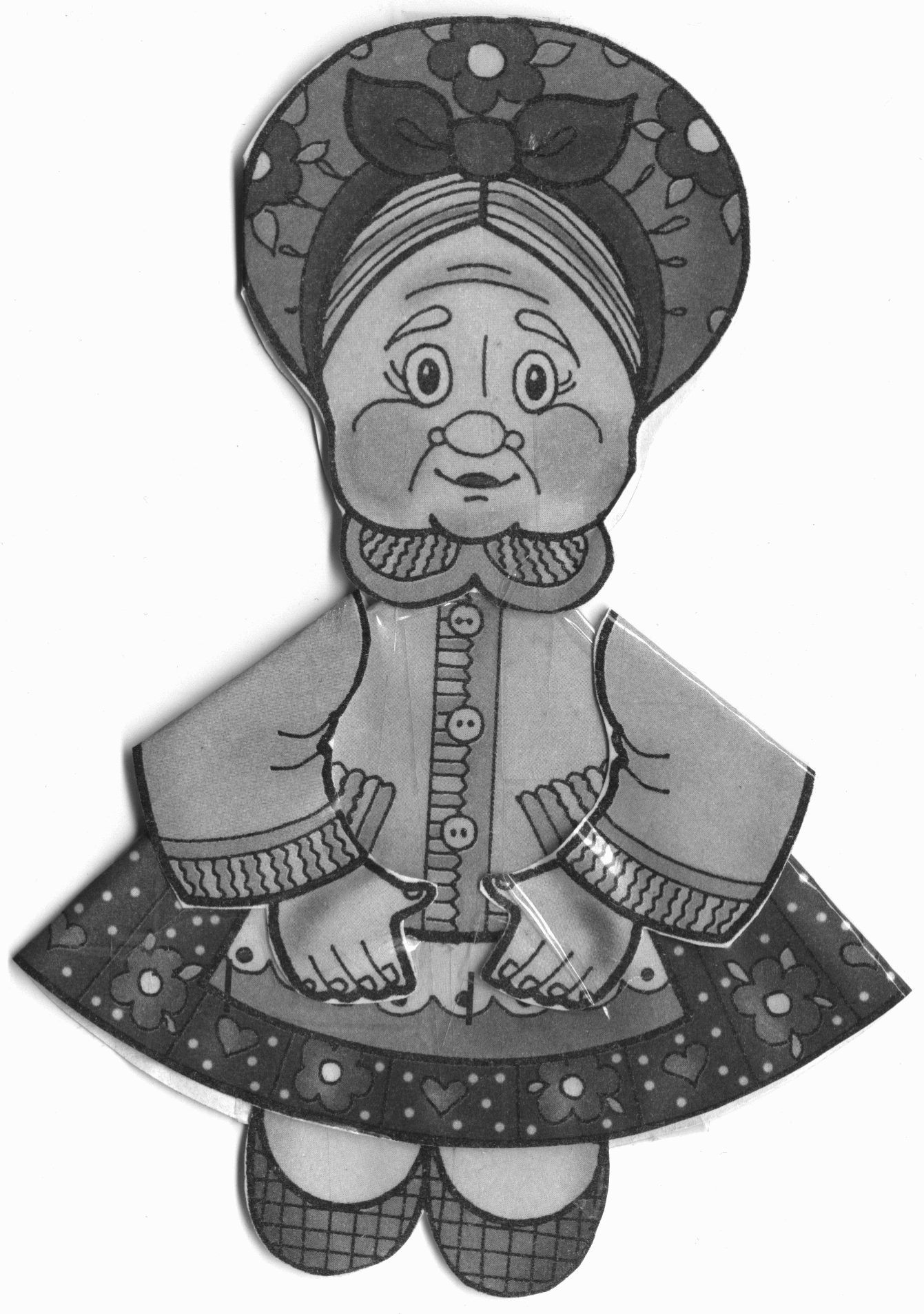 -Дети, вы узнали эту старушку?-Я несчастная баба Федора. Убежала от меня вся посуда. Осталась я совсем одна. Даже самовара не видно.-Кинулась утром я к печке, а там - ни тарелок, ни котлов нетИ чашки ушли, и стаканы,Остались одни тараканы.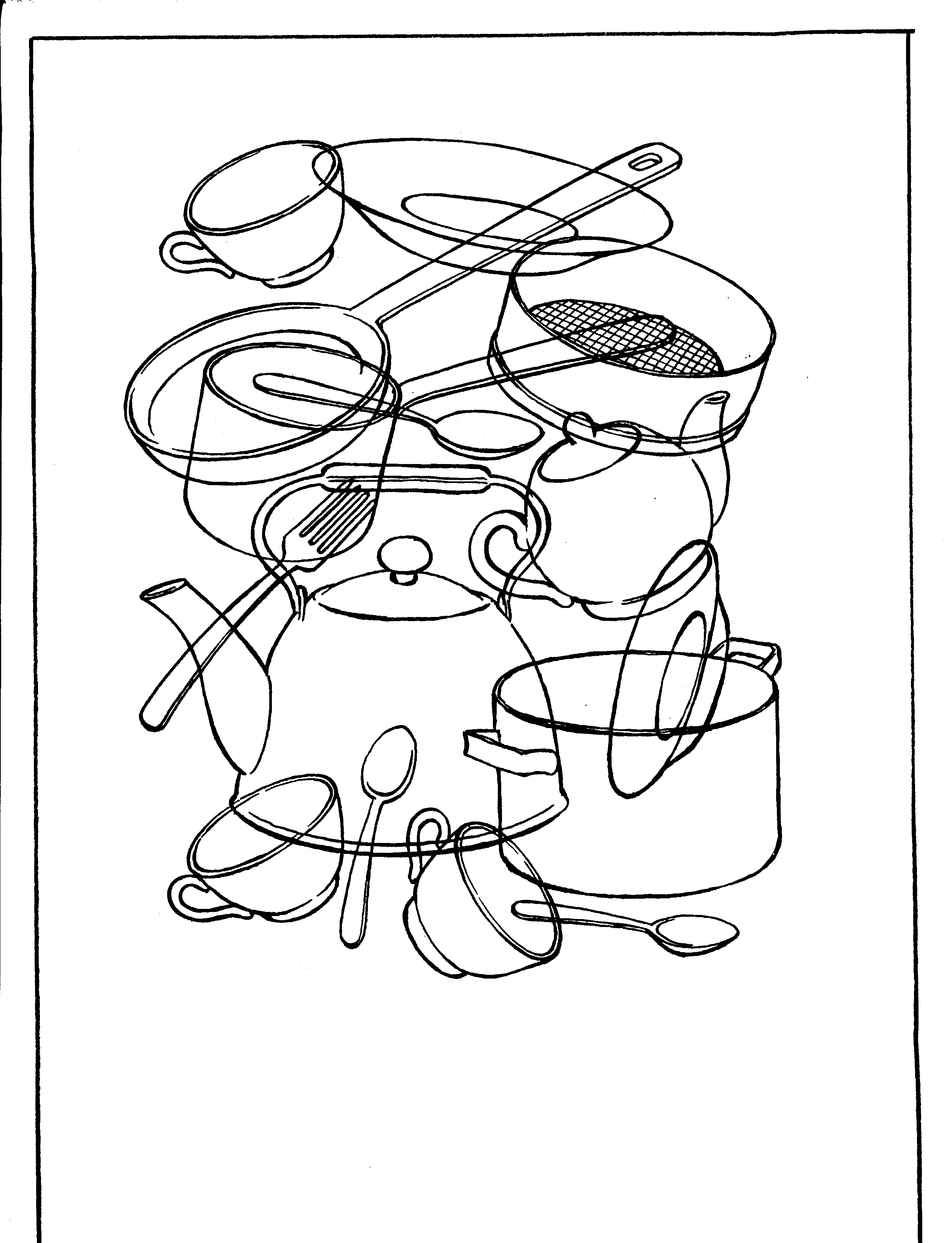 Ой, горе Федоре, горе!-Ребята, а вы знаете, почему от Федоры убежала посуда?-Она не мыла, не чистила…….-Помогите, ребята найти  Федоре  посуду на этой картинке. (Дети называют)  -Ой, вы бедные сиротки мои,Утюги и сковородки мои,Вы подите-ка, немытые, домой,Я водою вас умою ключевой….- А теперь, ребята, посмотрите на эти кастрюли. Чем они отличаются?-Размером…..-Подберите к каждой кастрюле крышку.-Молодцы! - Спасибо вам, ребята, вы помогли отыскать мне посуду.-Оставайся у нас Федора и посмотри, какие наши ребята аккуратные, вежливые и умные.III. Итог занятия.- Ребята, расскажите Федоре, о чем мы сегодня говорили на занятии? Какие сказки К.И.Чуковского вспомнили?- А теперь посмотрите на эти картинки и скажите, что перепутал художник?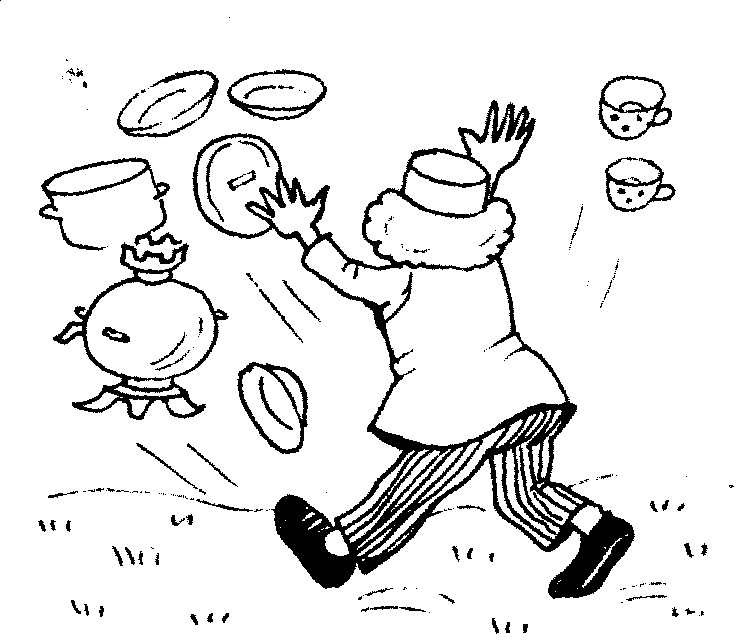 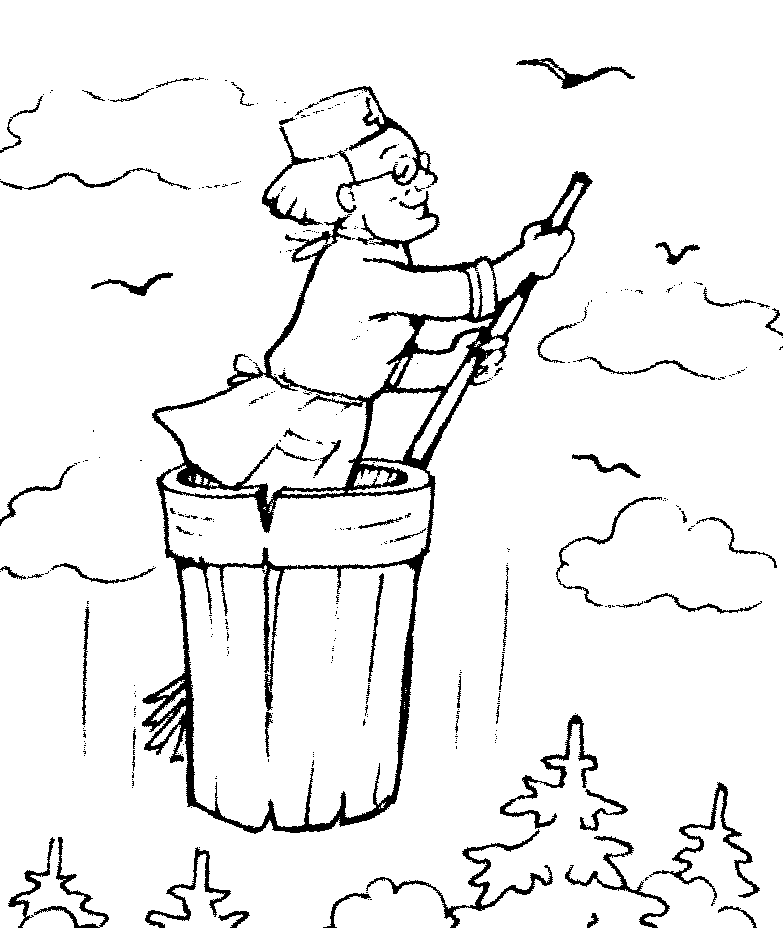 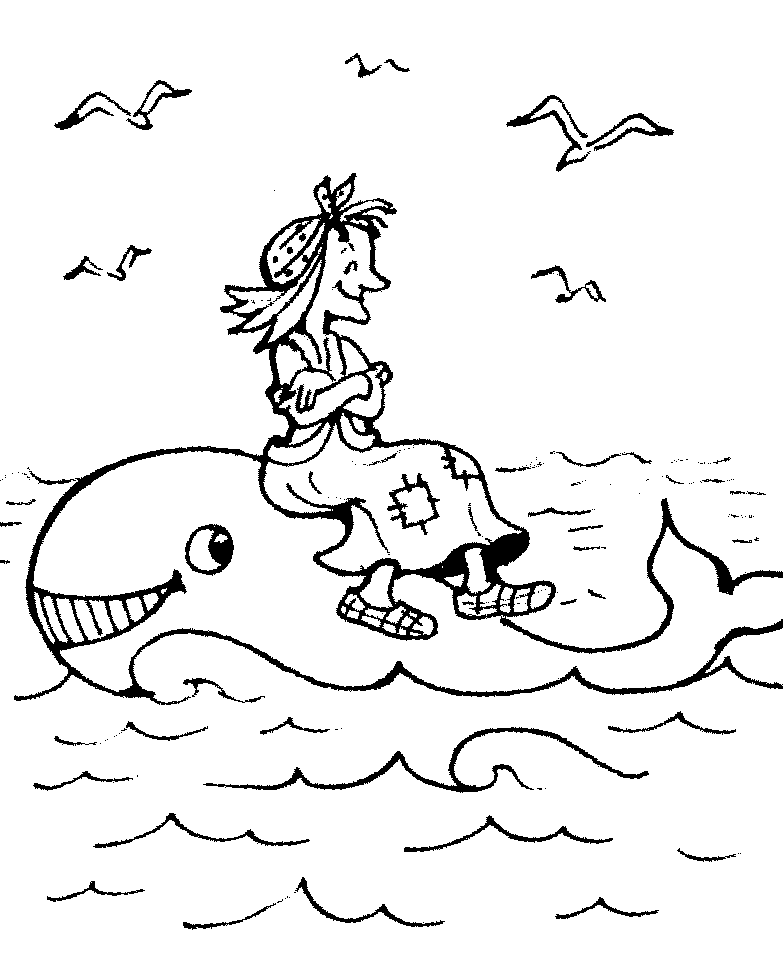 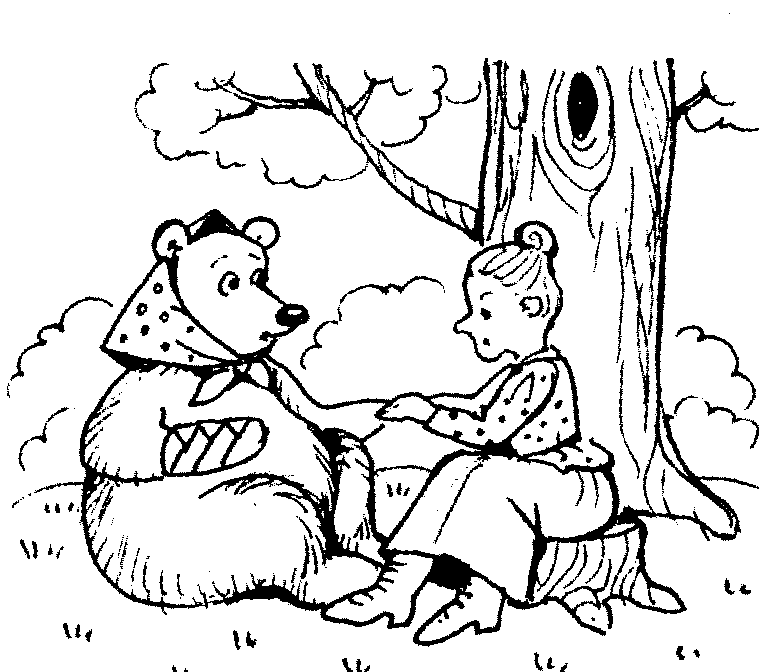 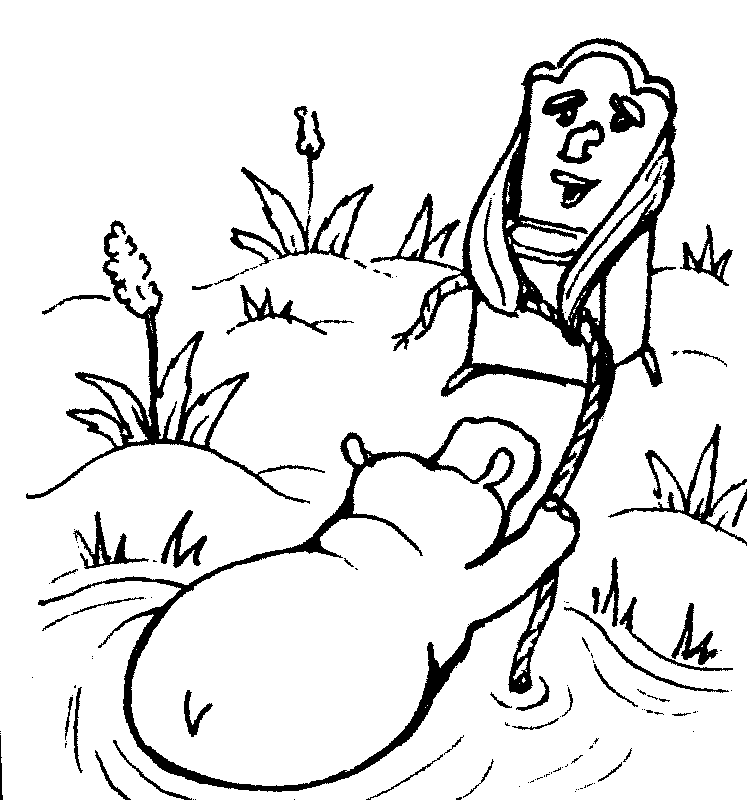 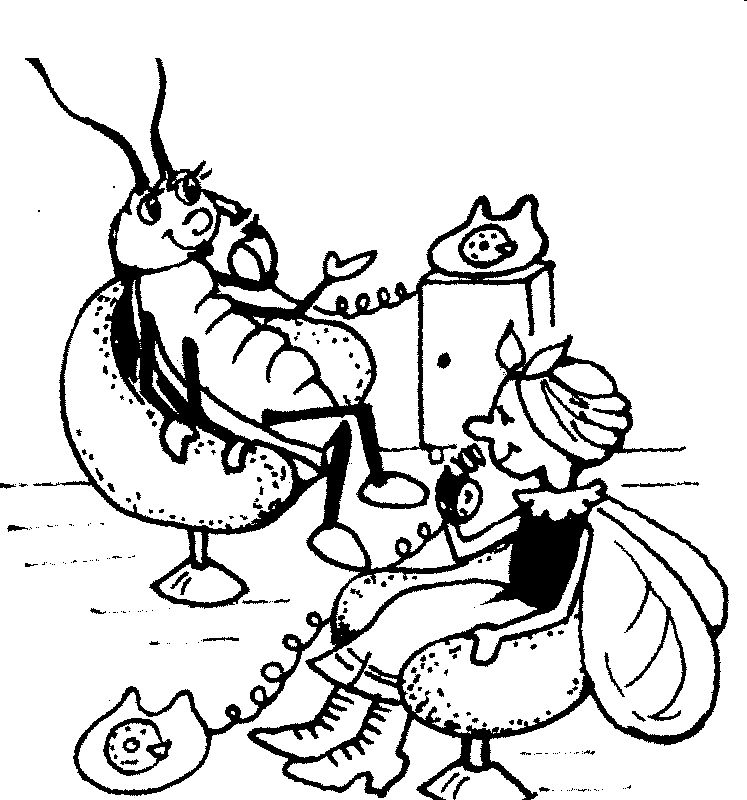 - Молодцы!-А теперь звенит звонок,Наш закончился урок!IV. «Домашнее задание.»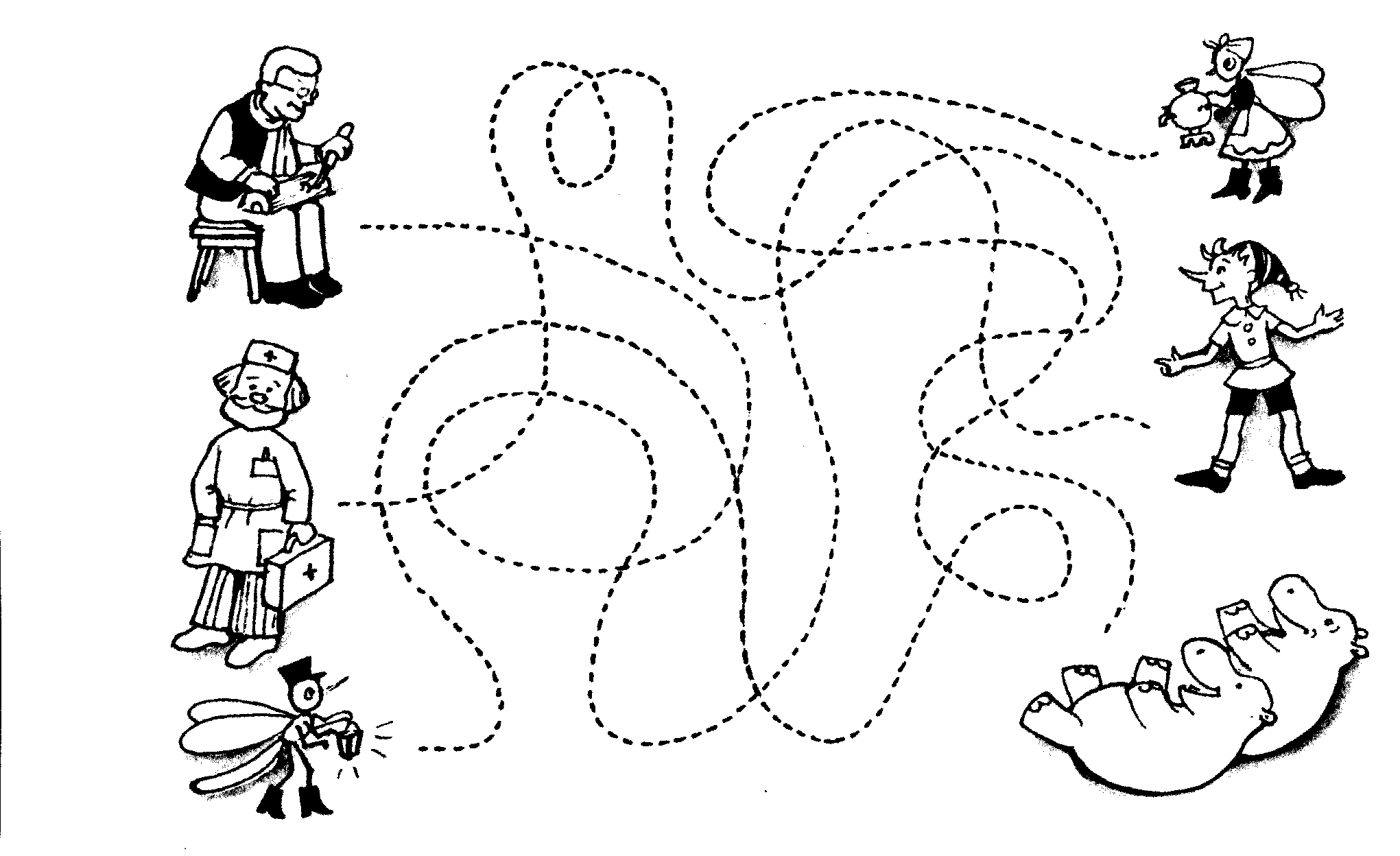 